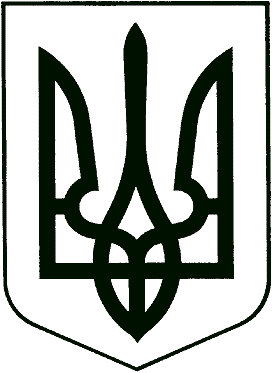 УКРАЇНАМіністерство освіти і науки УкраїниЧеркаської міської радиДепартамент освіти та гуманітарної політикиЧеркаська загальноосвітня школа І-ІІІ ступенів №25Черкаської міської ради Черкаської областівул. Нарбутівська 206, м. Черкаси, 18030, тел. 73-16-92е-mail: school25_ck@ukr.net Код ЄДРПОУ 25728145Шановні батьки!     Адміністрація школи дякує Вам за допомогу та підтримку у організації обладнання навчально-виховного процесу наших дітей та створення комфортних умов для їхнього перебування у школі.     Доводимо до Вашого відома, що за квітень 2021 року отримано фінансування по загальному фонду із бюджету 1 262 932, 74 грн.,  з яких витрачено згідно кошторису:на зарплату вчителям та обслуговуючого персоналу – 1 019 191, 86 грн.;комунальні послуги – 168 265, 41 грн.;заправка картриджів для принтера– 4500, 00грн.;харчування дітей – 15 677, 95 грн.;інклюзія – 55 297, 52 грн.      Інформацію про усі фінансово-господарські розрахунки Ви можете отримати для ознайомлення у бухгалтерії школи або у заступника директора по господарській роботі. Всі розрахунки виконуються безготівково.Телефони:приймальні – 73-16-92;бухгалтерії – 73-16-92.Директор школи                                О. А. Кочмар